Занимательная математика          Занятия 21.04.2020, 23.04.2020 Признаки делимостиХод занятия: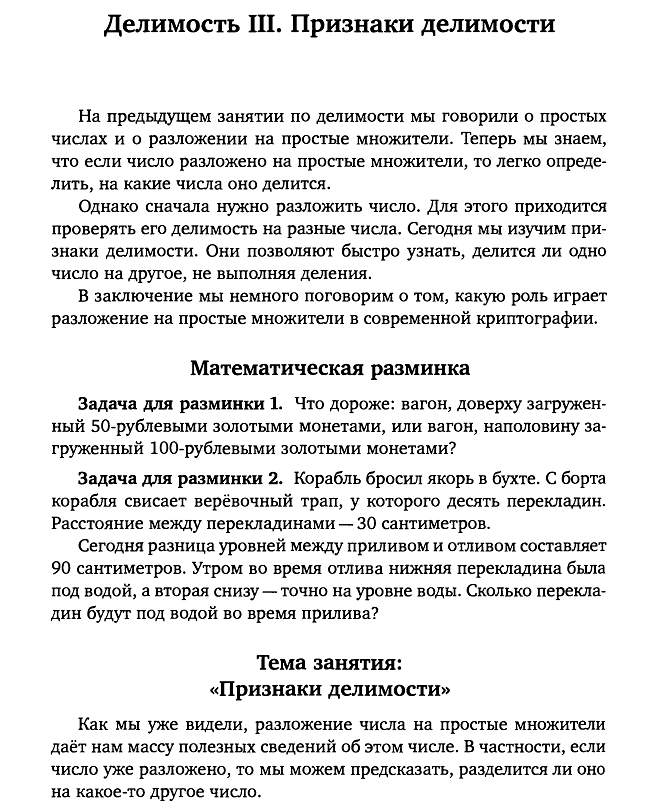 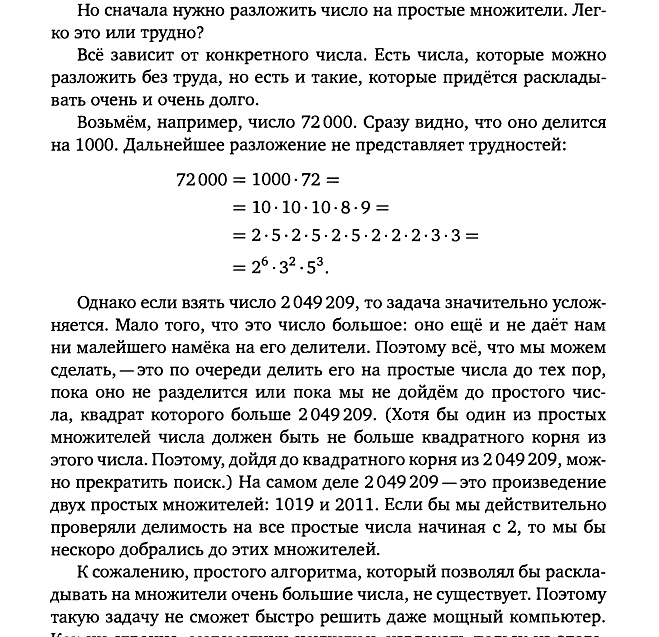 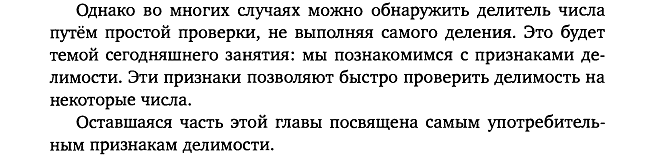 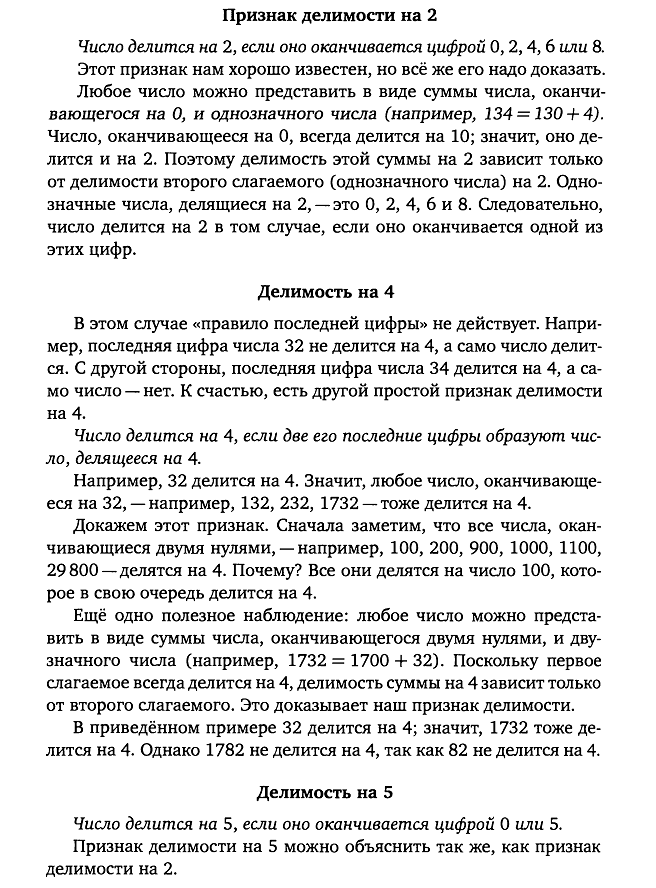 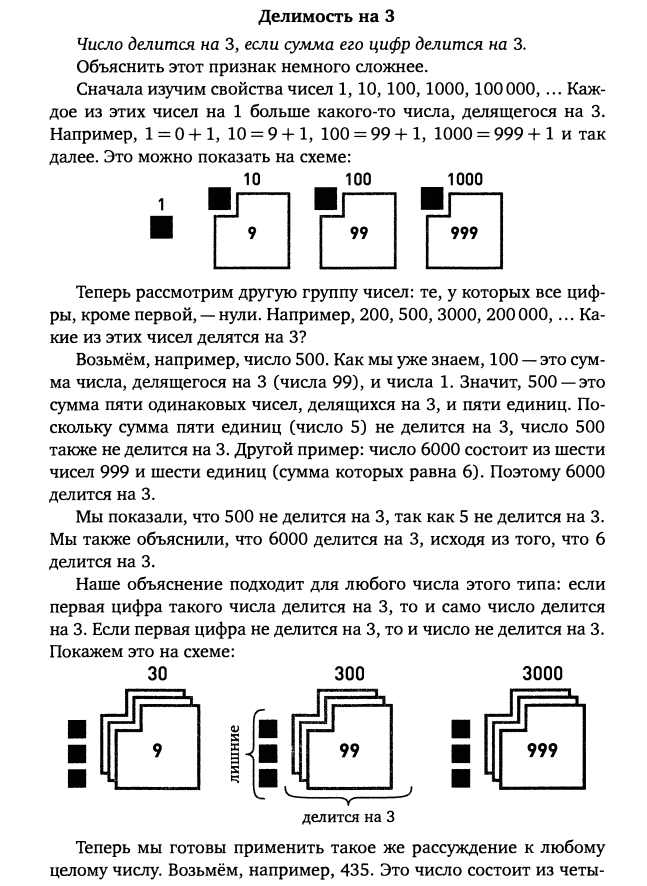 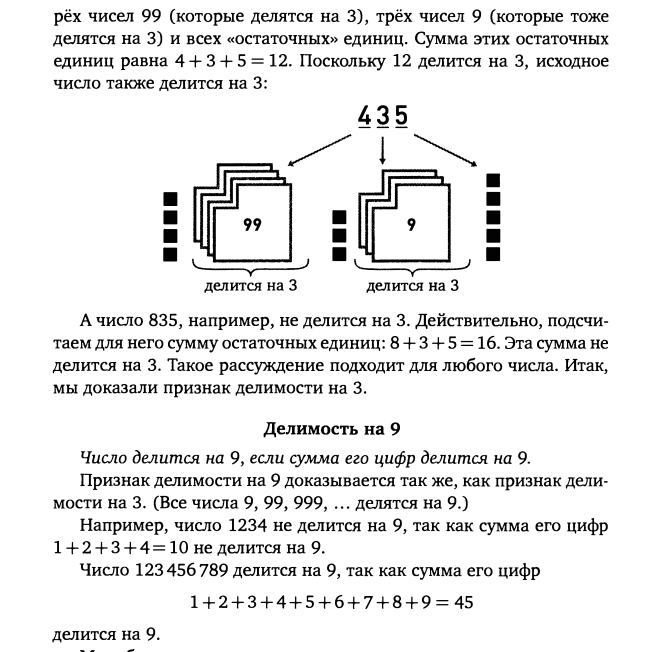 Занятие 2 Признаки делимостиХод занятия: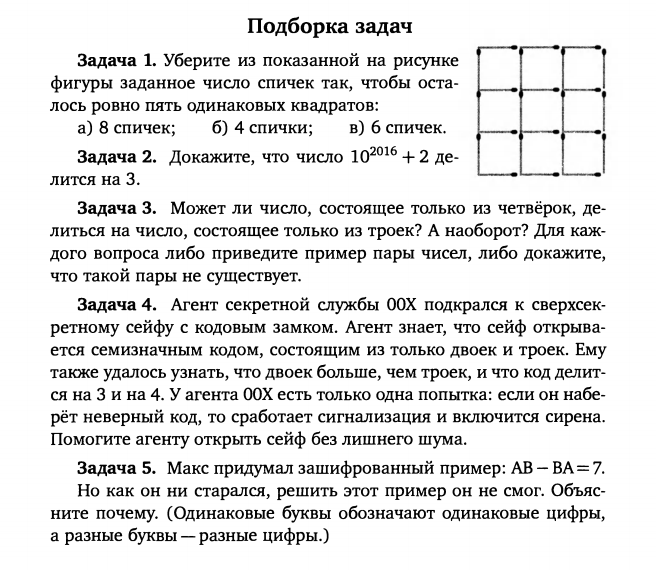 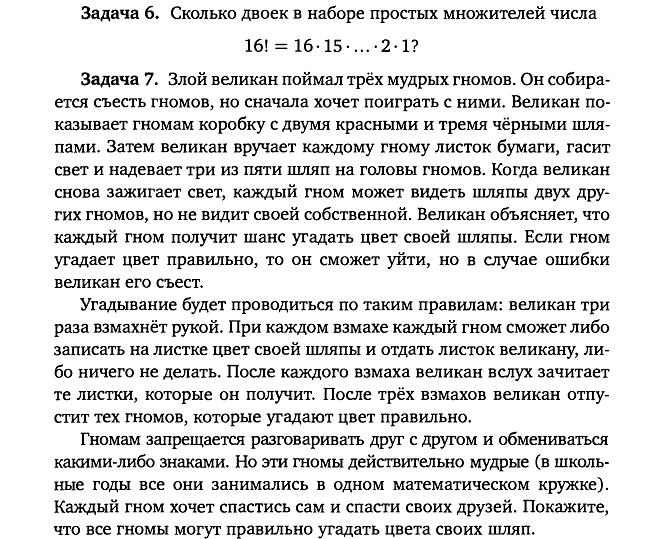 